POWIADOMIENIE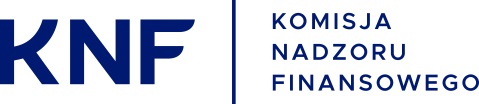 KOMISJI NADZORU FINANSOWEGOPODMIOTU ŚWIADCZĄCEGO USŁUGI PŁATNICZE W RAMACH OGRANICZONEJ SIECI (wyłączenie, o którym mowa w art. 6 pkt 11 ustawy o usługach płatniczych)INFORMACJE DOTYCZĄCE PODMIOTU SKŁADAJĄCEGO POWIADOMIENIEINFORMACJA DOTYCZĄCA WARTOŚCI TRANSAKCJIDokonując kalkulacji całkowitej wartości transakcji płatniczych wykonanych przy użyciu instrumentów płatniczych w ciągu ostatnich 12 miesięcy w ramach tzw. ograniczonej sieci, dany podmiot powinien uwzględnić wszystkie, wykonane na terytorium Rzeczypospolitej Polskiej oraz w ramach prowadzonych przez dany podmiot internetowych platform sprzedażowych, transakcje płatnicze spełniające przesłanki zastosowania wyłączenia, o którym mowa w art. 6 pkt 11 lit. a) lub lit. b) UUP. Ustalony przez ustawodawcę próg wartości transakcji, w wysokości 1 mln euro, należy odnosić do wartości wszystkich łącznie wykonanych, w ramach omawianego wyłączenia, transakcji płatniczych, a nie przykładowo do wartości transakcji płatniczych wykonanych przy użyciu indywidualnych (pojedynczych) produktów (instrumentów płatniczych). Równowartość w walucie polskiej kwoty 1 mln euro należy ustalić przy zastosowaniu kursu średniego ogłaszanego przez Narodowy Bank Polski (http://www.nbp.pl/kursy.html), obowiązującego w ostatnim roboczym dniu miesiąca, w którym nastąpiło przekroczenie tej kwoty.OPIS USŁUG ŚWIADCZNYCH NA TERYTORIUM RZECZYPOSPOLITEJ POLSKIEJ W RAMACH TZW. OGRANICZONEJ SIECI ORAZ WSKAZANIE WYŁĄCZENIA OKREŚLONEGO W ART. 6 PKT 11 LIT. A) LUB LIT. B) USTAWY O USŁUGACH PŁATNICZYCH4.	ZAŁĄCZNIKI……………………………………(podpis* powiadamiającego
lub ustanowionego w sprawie pełnomocnika)*W przypadku powiadamiającego niebędącego osobą fizyczną i niedziałającego przez pełnomocnika wniosek podpisywany jest zgodnie z zasadami reprezentacji podmiotu, a podpis powinien zawierać imię i nazwisko oraz funkcję składającego powiadomienie.Klauzule informacyjne i objaśnienia:Wykorzystanie przez powiadamiającego formularza nie jest obowiązkowe, a powiadomienie do Komisji Nadzoru Finansowego (KNF) można również złożyć w innej formie pisemnej.Wykorzystanie formularza nie wyklucza wystąpienia nieprawidłowości w powiadomieniu, a tym samym nie jest przeszkodą do żądania przez organ nadzoru usunięcia tych nieprawidłowości. Na kompletne powiadomienie składają się wszystkie niezbędne załączniki. Organ nadzoru nie ponosi odpowiedzialności za ewentualne szkody związane z nieprawidłowym wypełnieniem formularza.Powiadomienie i załączane dokumenty powinny być sporządzone w języku polskim lub przetłumaczone na język polski. Tłumaczenie powinno być sporządzone przez tłumacza przysięgłego lub właściwego konsula Rzeczypospolitej Polskiej.Dane zawarte w powiadomieniu będą przetwarzane na potrzeby postępowania rejestrowego oraz dokonania wpisu w prowadzonym przez Komisję Nadzoru Finansowego rejestrze, o którym mowa w art. .4 ust. 3 ustawy 
z dnia 19 sierpnia 2011 r. o usługach płatniczych.Złożenie dokumentu stwierdzającego udzielenie pełnomocnictwa podlega opłacie skarbowej w wysokości 17 zł, z tym że opłata nie jest wymagana w przypadku działania przez pełnomocnika, na temat którego przedsiębiorca wpisany do Centralnej Ewidencji i Informacji o Działalności Gospodarczej opublikował informację 
w Centralnej Ewidencji i Informacji o Działalności Gospodarczej.Opłatę za pełnomocnictwo należy wnieść na rachunek Urzędu Dzielnicy Śródmieście m.st. Warszawy o numerze: 60 1030 1508 0000 0005 5001 0038Powiadomienie można złożyć:za pomocą Elektronicznej Skrzynki Podawczej UKNF (ePUAP);za pośrednictwem poczty na adres:Komisja Nadzoru FinansowegoPlac Powstańców Warszawy 1 skr. poczt. 419 00-950 Warszawaosobiście – w biurze podawczym KNF czynnym w godz. 8:15-16:30, pod adresem:Komisja Nadzoru FinansowegoPlac Powstańców Warszawy 1 00-030 Warszawa...........................................(miejscowość, data)Dane WnioskodawcyNazwa lub imię i nazwisko (firma):Numer KRS Numer NIP:Dane adresowe Wnioskodawcy Tę część wniosku wypełnia wyłącznie przedsiębiorca będący osobą prawną (spółki kapitałowe) lub też jednostką organizacyjną niebędącą osobą prawną, której ustawa przyznaje zdolność prawną (np. spółki osobowe)Siedziba:(miejscowość)Adres siedziby:(ulica, nr budynku/lokalu)(miejscowość, kod pocztowy, poczta, kraj)Tę część wniosku wypełnia wyłącznie przedsiębiorca prowadzący jednoosobową działalność gospodarcząMiejsce zamieszkania:(miejscowość)Adres zamieszkania:(ulica, nr budynku/lokalu)(miejscowość, kod pocztowy, poczta, kraj)Adres głównego miejsca wykonywania działalności(ulica, nr budynku/lokalu)(kod pocztowy, miejscowość, kraj)Przedmiot powiadomienia Powiadomienie podmiotu prowadzącego działalność polegającą na świadczeniu usług, o których mowa w art. 6 pkt 11 lit. a) i lit. b) ustawy o usługach płatniczych, składane ze względu na fakt, iż całkowita wartość transakcji płatniczych dokonanych w ramach tego typu działalności podczas ostatnich 12 miesięcy przekroczyła 1 mln euro.Jeśli TAK – należy przejść do części 1.5 Jeśli NIE – kwota transakcji płatniczych wykonanych przy użyciu instrumentu płatniczego w ramach tzw. ograniczonej sieci NIE przekroczyła 1 mln euro w okresie ostatnich 12 miesięcy lub podmiot zakończył prowadzenie działalności w ramach tzw. ograniczonej sieci albo zakończył prowadzenie działalności gospodarczej w ogóle – należy przejść do części 2.Podstawa prawna: art. 6c ustawy z dnia 19 sierpnia 2011 r. o usługach płatniczych
(Dz. U. z 2017 r. poz. 2003, z późn. zm.)Czy podmiot składał wcześniej powiadomienie dotyczące świadczenia usług w ramach tzw. ograniczonej sieci do Komisji Nadzoru Finansowego?Jeśli TAK – należy przejść do części 1.6.Jeśli NIE – należy przejść do części 2.Czy charakter usług świadczonych przez podmiot w ramach tzw. ograniczonej sieci uległ zmianie?Jeśli NIE – należy przejść do części 2.Jeśli TAK – proszę wyjaśnić (poniżej) w jaki sposób i w jakim zakresie usługi świadczone w ramach tzw. ograniczonej sieci uległy zmianie oraz wypełnić część 2 oraz 3Proszę podać całkowitą wartość transakcji wykonanych, w ramach tzw. ograniczonej sieci, w ciągu ostatnich 12 miesięcy.Dodatkowe wyjaśnienia dotyczące sposobu obliczenia wartości transakcji znajdują się poniżej.Okres:OD (mm/rrrr)DO (mm/rrrr)Wartość transakcji:Ile rodzajów usług (produktów) oferowanych przez podmiot spełnia przesłanki wyłączenia tzw. ograniczonej sieci?Wskazane poniżej dane szczegółowe należy podać odnośnie do każdego rodzaju usługi (produktu) spełniającej przesłanki wyłączenia tzw. ograniczonej sieci.Jeśli podmiot oferuje więcej niż jedną usługę w ramach wyłączenia, należy dodać kolejne pola.Usługa (produkt) nr Nazwa usługi/produktu:Opis usługi/produktu:Proszę w skrócie opisać usługę (produkt) opartą na wykonywaniu transakcji przy użyciu instrumentów płatniczych (np. podarunkowa karta przedpłacona wykorzystywana wyłącznie 
w celu zakup biletów do kina).W opisie należy wskazać cechy usługi (produktu) opartej na instrumencie płatniczym, które kwalifikują ją do zastosowania przedmiotowego wyłączenia. W szczególności należy uwzględnić poniższe kwestie:rodzaj instrumentu płatniczegogdzie i jak instrument płatniczy jest wykorzystywanygdzie zlokalizowani są użytkownicy instrumentu płatniczegojak wygląda przepływ środków pieniężnych oraz jaka jest rola podmiotu składającego powiadomienie w łańcuchu przepływu tych środków, w szczególności należy wskazać, czy i w którym momencie podmiot składający powiadomienie wchodzi w ich posiadanie rodzaj dóbr/usług, które można nabyć dokonując zapłaty przy użyciu instrumentu płatniczegojak bardzo ograniczony jest zakres towarów lub usług, które można nabyć dokonując zapłaty przy użyciu instrumentu płatniczego inne cechy instrumentu płatniczego, które pozwalają na zastosowanie, w stosunku do usług wykonywanych w oparciu o ten instrument, przedmiotowego wyłączenia.Proszę wskazać, który przypadek wyłączenia, określony w art. 6 pkt 11 lit. a) lub lit. b) ustawy o usługach płatniczych, ma zastosowanie wobec opisywanej usługi (produktu):Usługa oparta na instrumencie płatniczym:  pozwala posiadaczowi nabywać towary lub usługi wyłącznie w placówkach wydawców tych instrumentów lub w ramach ograniczonej sieci podmiotów związanych umową handlową bezpośrednio z zawodowym wydawcą tych instrumentów (art. 6 pkt 1 lit. a) ustawy 
o usługach płatniczych),  w ramach ograniczonej sieci dostawców usług lub służą wyłącznie do nabywania bardzo ograniczonego zakresu towarów lub usług (art. 6 pkt 1 lit. b) ustawy o usługach płatniczych)Do powiadomienia załącza się następujące załącznikiDo powiadomienia załącza się następujące załącznikiJeżeli powiadamiający działa przez pełnomocnika:Jeżeli powiadamiający działa przez pełnomocnika:dokument stwierdzający udzielenie pełnomocnictwadokument potwierdzający uiszczenie opłaty skarbowej za złożenie dokumentu stwierdzającego udzielenie pełnomocnictwa Inne (należy wymienić):Kliknij tutaj, aby wprowadzić tekst.Kliknij tutaj, aby wprowadzić tekst.